                                                            به نام ایزد دانا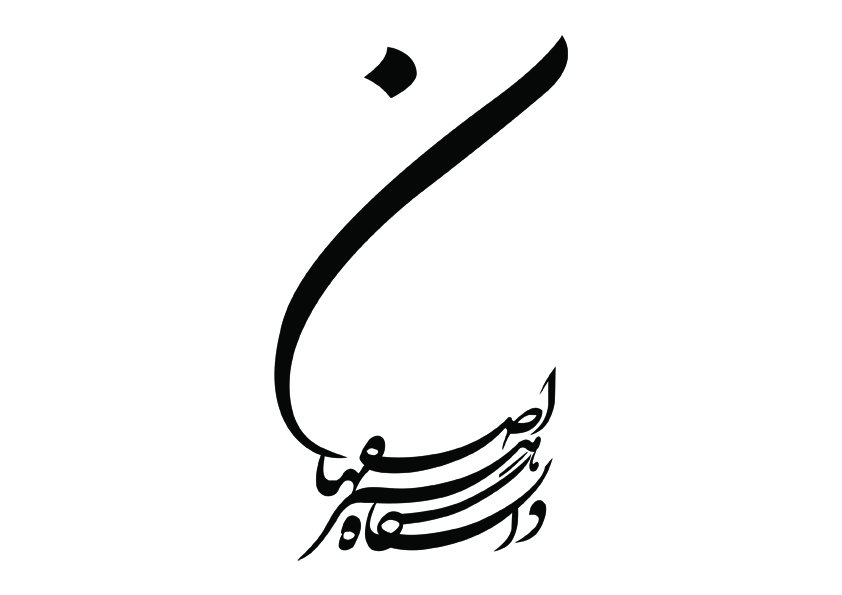      کاربرگ شماره ج- شش1- مشخصات کلی:1-1- مشخصات دانشجو:1-2- مشخصات مربوط به استاد(ان) راهنما و مشاور:الف- استاد راهنماي اول:ب- استاد راهنماي دوم يا مشترك (حسب مورد):ج- مشخصات مربوط به استادان مشاور:2- مشخصات پژوهش:2-1- مشخصات رساله:2-2-  نمایگان تحقیق2-3- مرور ادبيات پژوهش:- چهارچوب نظري  (Theoretical frame work):3- طرح پيشنهادي** امتحان اين بخش به صورت ارايه شفاهي پروپوزال در قالب پاورپوينت برگزار مي‌شود؛كه نتايج ارزيابي هيأت بر مبناي پذيرش يا عدم پذيرش خواهد بود: (قابل قبول، پذيرش مشروط بر انجام اصلاحات جزيي، پذيرش مشروط بر انجام اصلاحات كلي و يا مردود)4- برنامه زمان بندیفلوچارت مراحل انجام رساله با توجه به فرایند تشریح شده در ماده 1 شیوه نامه مصوب دانشگاه5- مراحل تصويبنام و نام‌خانوادگي:	شماره دانشجويي:سال ورود:رشته تحصيلي:دانشكده:   گروه آموزشی:گرایش:رشته كارشناسي ارشد:رشته كارشناسي:تاريخ قبولي در آزمون جامع:آزاد             بورسيه             مامور به تحصيلآزاد             بورسيه             مامور به تحصيلدر صورت بورسیه بودن، موسسه متبوع يا بورس دهنده:در صورت بورسیه بودن، موسسه متبوع يا بورس دهنده:آزمون و نمره زبان:آزمون و نمره زبان:نشاني محل اقامت (اصفهان):نشاني محل اقامت (اصفهان):نشاني محل اقامت (اصفهان):نشاني محل اقامت (اصفهان):نشاني محل اقامت (محل سکونت):نشاني محل اقامت (محل سکونت):نشاني محل اقامت (محل سکونت):نشاني محل اقامت (محل سکونت):نشاني محل كار:نشاني محل كار:نشاني محل كار:نشاني محل كار:تلفن همراه:تلفن ثابت:پست الكترونيك:پست الكترونيك:نام و نام خانوادگي:  نام و نام خانوادگي:  رشته اصلي:  رشته اصلي:  رشته اصلي:  تخصص:   تخصص:   آخرين مدرك تحصيلي: آخرين مدرك تحصيلي: سال اخذ آخرين مدرك تحصيلي: سال اخذ آخرين مدرك تحصيلي: سال اخذ آخرين مدرك تحصيلي: مرتبه دانشگاهي:  مرتبه دانشگاهي:  گروه آموزشي:  گروه آموزشي:  گروه آموزشي:  گروه آموزشي:  گروه آموزشي:  گروه آموزشي:  گروه آموزشي:  تعداد پايان نامه و رساله دکتری راهنمايي شده و در دست راهنمايي:تعداد پايان نامه و رساله دکتری راهنمايي شده و در دست راهنمايي:تعداد پايان نامه و رساله دکتری راهنمايي شده و در دست راهنمايي:تعداد پايان نامه و رساله دکتری راهنمايي شده و در دست راهنمايي:تعداد پايان نامه و رساله دکتری راهنمايي شده و در دست راهنمايي:تعداد پايان نامه و رساله دکتری راهنمايي شده و در دست راهنمايي:تعداد پايان نامه و رساله دکتری راهنمايي شده و در دست راهنمايي:راهنمايي شدهراهنمايي شدهراهنمايي شدهدر دست راهنماييدر دست راهنماييدر دست راهنماييكارشناسي ارشدكارشناسي ارشددكتريكارشناسي ارشدكارشناسي ارشددكتريدانشگاه هنر اصفهانساير دانشگاه هاتعداد پايان نامه و رساله در دست مشاوره:تعداد پايان نامه و رساله در دست مشاوره:تعداد پايان نامه و رساله در دست مشاوره:تعداد پايان نامه و رساله در دست مشاوره:تعداد پايان نامه و رساله در دست مشاوره:تعداد پايان نامه و رساله در دست مشاوره:تعداد پايان نامه و رساله در دست مشاوره:كارشناسي ارشدكارشناسي ارشدكارشناسي ارشددكتريدكتريدكتريدانشگاه هنر اصفهانساير دانشگاه هانام و نام خانوادگي:  نام و نام خانوادگي:  رشته اصلي:  رشته اصلي:  رشته اصلي:  رشته اصلي:  تخصص:   تخصص:   آخرين مدرك تحصيلي: آخرين مدرك تحصيلي: سال اخذ آخرين مدرك تحصيلي: سال اخذ آخرين مدرك تحصيلي: سال اخذ آخرين مدرك تحصيلي: سال اخذ آخرين مدرك تحصيلي: مرتبه دانشگاهي:  مرتبه دانشگاهي:  گروه آموزشي:  گروه آموزشي:  گروه آموزشي:  گروه آموزشي:  گروه آموزشي:  گروه آموزشي:  گروه آموزشي:  گروه آموزشي:  تعداد پايان نامه و رساله راهنمايي شده و در دست راهنمايي:تعداد پايان نامه و رساله راهنمايي شده و در دست راهنمايي:تعداد پايان نامه و رساله راهنمايي شده و در دست راهنمايي:تعداد پايان نامه و رساله راهنمايي شده و در دست راهنمايي:تعداد پايان نامه و رساله راهنمايي شده و در دست راهنمايي:تعداد پايان نامه و رساله راهنمايي شده و در دست راهنمايي:تعداد پايان نامه و رساله راهنمايي شده و در دست راهنمايي:تعداد پايان نامه و رساله راهنمايي شده و در دست راهنمايي:راهنمايي شدهراهنمايي شدهراهنمايي شدهراهنمايي شدهدر دست راهنماييدر دست راهنماييدر دست راهنماييكارشناسي ارشدكارشناسي ارشددكتريدكتريكارشناسي ارشدكارشناسي ارشددكتريدانشگاه هنر اصفهانساير دانشگاه هاتعداد پايان نامه و رساله در دست مشاوره:تعداد پايان نامه و رساله در دست مشاوره:تعداد پايان نامه و رساله در دست مشاوره:تعداد پايان نامه و رساله در دست مشاوره:تعداد پايان نامه و رساله در دست مشاوره:تعداد پايان نامه و رساله در دست مشاوره:تعداد پايان نامه و رساله در دست مشاوره:تعداد پايان نامه و رساله در دست مشاوره:كارشناسي ارشدكارشناسي ارشدكارشناسي ارشددكتريدكتريدكتريدكتريدانشگاه هنر اصفهانساير دانشگاه هارديف:نام و نام خانوادگيرشته اصليآخرين مدرك تحصيليمرتبه دانشگاهيمحل خدمت1تدريس در دوره هاي كارشناسي ارشد و دكتري (سال)تدريس در دوره هاي كارشناسي ارشد و دكتري (سال)تدريس در دوره هاي كارشناسي ارشد و دكتري (سال)تدريس در دوره هاي كارشناسي ارشد و دكتري (سال)ارشد:    دكتري:   رديف:نام و نام خانوادگيرشته اصليآخرين مدرك تحصيليمرتبه دانشگاهيمحل خدمت2تدريس در دوره هاي كارشناسي ارشد و دكتري (سال)تدريس در دوره هاي كارشناسي ارشد و دكتري (سال)تدريس در دوره هاي كارشناسي ارشد و دكتري (سال)تدريس در دوره هاي كارشناسي ارشد و دكتري (سال)ارشد:    دكتري:   عنوان رسالهعنوان رسالهعنوان رسالهعنوان رسالهفارسي:English:2- تعداد واحد رساله:2- تعداد واحد رساله:3- تاريخ تصويب موضوع رساله در شوراي تحصيلات تكميلي دانشگاه:3- تاريخ تصويب موضوع رساله در شوراي تحصيلات تكميلي دانشگاه:4- کد ثبت در سامانه مرکز اسناد علمی ایران (Irandoc):4- کد ثبت در سامانه مرکز اسناد علمی ایران (Irandoc):4- کد ثبت در سامانه مرکز اسناد علمی ایران (Irandoc):4- کد ثبت در سامانه مرکز اسناد علمی ایران (Irandoc):- کلید واژه‌ها:- مفاهیم: (مفاهیم کلیدی یا نو که در این پژوهش نقش محوری دارند و باید تعریف گردند)- علائم اختصاری:3-1- بيان مسئله پژوهش (تعریف و تبیین مساله شامل تشریح موضوع ، تبیین ابعاد و وسعت آن؛ اهمیت مساله و راه حلهای موجود و راه حلهای موجود با تاکید بر منابع علمی و اطلاعات جدید؛ اشاره به آنچه می خواهد انجام شود با اشاره ای کلی به اهداف و جمعیت مورد مطالعه):3-2- اهميت و ضرورت پژوهش (توجیه لزوم اجرای پژوهش با اشاره به مزایای انجام پژوهش و پیامدهای ناشی از تداوم مشکل):3-3- اهداف پژوهش (دارای تناظر کمی و محتوایی با پرسش های پژوهش):-  هدف اصلي:-  اهداف فرعي: 1-2-3-4-3-4- پرسش های پژوهش: -  پرسش اصلي پژوهش:-  پرسش های فرعي پژوهش:1-2-3-4- 3-5- فرضيه‌هاي پژوهش (در صورت وجود: دارای تناظر کمی و محتوایی با پرسش ها و اهداف فرعی پژوهش):-  فرضيه‌ها: 1-2-3-4-3-6- روش شناسی پژوهش (Methodology):- نوع پژوهش از نظر هدف (با استناد به مراجع معتبر روش تحقیق)- نوع پژوهش از نظر روش  (Method) (با استناد به مراجع معتبر روش تحقیق)- رويكرد (Approach) بر حسب نوع و ضرورت مسئله- روش يافته‌اندوزي (روش گردآوري داده‌ها)- روش تجزيه و تحليل- فرآيند پژوهش (سير انديشه‌اي دستيابي به نتيجه پژوهش)3-7- منابع و مآخذ (به روش APA)                         بازه زمانی (نیمسال) فعالیتسومسومچهارمچهارمپنجمپنجمششمششمهفتمهفتمهشتمهشتمنهمنهمدهمدهمیازدهمیازدهم                         بازه زمانی (نیمسال) فعالیتسه ماه اولسه ماه دومسه ماه اولسه ماه دومسه ماه اولسه ماه دومسه ماه اولسه ماه دومسه ماه اولسه ماه دومسه ماه اولسه ماه دومسه ماه اولسه ماه دومسه ماه اولسه ماه دومسه ماه اولسه ماه دومویرایش پروپوزال پس از داوری (حداکثر سه ماه پس از جلسه دفاع)ارائه نخستین گزارش سه ماهه پیشرفت فعالیت پژوهشی با تایید استاد(ان) راهنماارائه دومین گزارش سه ماهه پیشرفت فعالیت پژوهشی با تایید استاد(ان) راهنمابرگزاری جلسه سمینار نخست (با تاکید بر گردآوری داده ها)نگارش مقاله اولارائه سومین گزارش سه ماهه پیشرفت فعالیت پژوهشی با تایید استاد(ان) راهنماارائه چهارمین گزارش سه ماهه پیشرفت فعالیت پژوهشی با تایید استاد(ان) راهنمابرگزاری سمينار دوم (با تاکید بر تحلیل داده ها و دستاورد پژوهش)نگارش مقاله دومنگارش و تحویل رساله پرینت شدهارائه مقاله چاپ شده اولارائه گواهی چاپ یا مقاله چاپ شده دومبرگزاری جلسه پیش دفاع رسالهانجام ویرایش های لازمدفاع پایانی رسالهاینجانب ....................................................... این طرحنامه را در تاریخ ................................................ به گروه  مربوطه تحویل دادم.                                                                                                                                   عنوان رساله:.................................................................................................................................................................................................                                                                                                                                                          امضاء دانشجو و  تاريخاستاد راهنما: نام و نام ‌خانوادگي:		                                امضاء: 			   	 تاريخ:استاد راهنمای دوم: نام و نام ‌خانوادگي:				 امضاء:				 تاريخ:	استاد مشاور: نام و نام ‌خانوادگي: 			                امضاء: 				تاريخ:	استاد مشاور دوم: نام و نام‌ خانوادگي:				 امضاء:				تاريخ:شوراي تخصصي تحصيلات تكميلي دانشكده: این طرحنامه پیشنهادی در جلسه تاریخ........................... برگزار گردید به تصویب رسید (صورتجلسه تصویب این طرح نامه به پیوست است).                                                              معاون آموزشي و تحصيلات تكميلي دانشكده                     امضاء و تاريخشورای تحصيلات تكميلي دانشگاه: این طرحنامه پیشنهادی در جلسهی شورا که در تاریخ....................... برگزار گردید به تصویب شورا رسید.                                                             معاون آموزشي و تحصیلات تکمیلی دانشگاه                     امضاء و تاریخ